Epoque 6: quelle sont les locomotives disponibles? 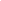 L'Orge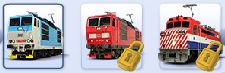 Il vous faut la boucle à induction et le contr. voltaïque pour passer à la locomotive "Phénix",il vous faut la bobine réactance et le pont redresseur pour passer à la locomotive "Pégase"et il vous faut  le transformateur de propulsion, le transfo. principal et la protection Dixon pour passer à la locomotive "Draco"La Phénix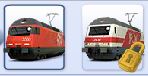 Il vous faut le régulateur de voltage, le collier et l'inverseur pour passer à la locomotive "Hydre de Lerne"La Pégase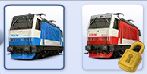 Il vous faut l'embrayage électrique, l'inclinomètre, la transmission et l'arbre renforcé pour passer à la locomotive "Hydre de Lerne"La Draco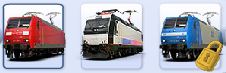 Il vous faut  le condensateur Hope et le rotor en cage d'écureuil pour passer à la locomotive "Hydre de Lerne"La Hydre de Lerne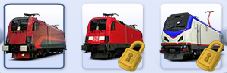 Il vous faut le stabilisateur d'inclinaison et le détecteur de sûreté pour passer à la locomotive "Olympe"Il vous faut le diffuseur tulles et la roue en titane pour passer à la locomotive "Minerve"Minerve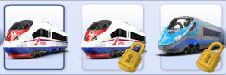 L'Olympe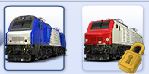 Conclusion.Si vous voulez l’olympe et la minerve, vous devrez finir l’une des deux pendant la finale. Pas beaucoup de PR manquant mais pendant la finale sauf si vous jouez de la CB et/ou gagnez beaucoup de compets avec PR.Ma vision est de faire la draco full et puis de se diriger vers la minerve ou l’olympe.Bons jeux à vous toutes et tous.GO GO GO 95 pts de recherchepour la locomotive1.400.000 $ 25 pts de rechercheTractionTransformateur de propulsion+ 1 wagon150.000 $25 pts de rechercheTractionTranst. principal+ 1 wagon150.000 $ 10 pts de rechercheFiabilitéProtection Dixon+ 15 % de fabilité60.000 $ 10 pts de rechercheFiabilitéFiletage de commutateur+ 15 % de fiabilité60.000 $ 16 pts de recherche VitesseBoucle à induction+ 15 km/h90.000 $ 16 pts de recherche VitesseContr. voltaïque+ 15 km/h90.000 $ 8 pts de recherche AccélérationBobine réactanceune accélération de + 240.000 $ 8 pts de recherche AccélérationPont redresseurune accélération de + 240.000 $ 105 pts de recherchepour la locomotive1.500.000 $ 50 pts de rechercheAccélération Inverseur+ 1 accélér.300.000 $ 18 pts de rechercheVitesseRégulateur de voltage+ 30 km/h100.000 $ 9 pts de rechercheVitesseCollier+ 10 km/h50.000 $ 9 pts de rechercheVitesseCollier+ 10 km/h50.000 $ 50 pts de rechercheAccélérationInverseurune accélération de + 1300.000 $ 50 pts de recherchepour la locomotive750.000 $ 37 pts de rechercheTractionEmbrayage électrique+ 2 wagon250.000 $ 19 pts de rechercheTractionInverseur+ 1 wagon150.000 $ 15 pts de rechercheFiabilitéArbre renforcé+ 25 % de fiabilité100.000 $ 11 pts de rechercheFiabilitéTube+ 15 % de fiabilité65.000 $ 32 pts de rechercheVitesseInclinomètre+ 30 km/h200.000 $ 26 pts de rechercheAccélérationTransmissionune accélération de +2150.000 $ 110 pts de recherchepour la locomotive1.750.000 $ 35 pts de rechercheTractionCondensateur sélectif+ 2 wagons200.000 $ 10 pts de rechercheFiabilitéRotor en cage d'écureuil+ 15% de fiabilité75.000 $ 20 pts de rechercheVitesseMàJ logiciel+ 20 km/h100.000 $ 22 pts de rechercheVitesseFreins électriques+ 20 km/h100.000 $ 19 pts de rechercheAccélération Convertisseur courantune accélération de + 3100.000 $ 125 pts de recherchepour la locomotive2.000.000 $ 33 pts de rechercheTractionDiffuseur Tulles+ 2 wagons175.000 $ 19 pts de rechercheTractionRoue en titane+ 1 wagon100.000 $ 20 pts de rechercheFiabilitéDétecteur de sûreté+ 20 % de fiabilité90.000 $ 45 pts de rechercheVitesseStabilisateur d'inclinaison+ 20 km/h200.000 $             /Accélération                /             /0.000 $130 pts de rech. pour la locomotive15000.000 $35 pts de rech.TractionTriple bobine+ 30 wagons250.000 $25 pts de rech.TractionInverseur+ 20 wagons150.000 $10 pts de rech.FiabilitéFiletage de commutateur+5 % de la fiabilité50.000 $25 pts de rech.FiabilitéTube+15 % de la fiabilité120.000 $30 pts de rech.Vitesse Bouche à induction+ 10 km/h200.000 $25 pts de rech.Vitesse Contr. voltaïque+ 10 km/h200.000 $40 pts de rech.AccélérationInverseur TBGIune acceleration de +1300.000 $30 pts de rech.AccélérationPont redresseurune acceleration de +1200.000 $ 140 pts de recherchepour la locomotive     10.000.000 $ 25 pts de rechercheTractionTraverse soutien+ 5 wagons350.000 $ 40 pts de rechercheTractionMoteur traction+ 15 wagons1.000.000 $ 13 pts de rechercheFiabilitéSuspension améliorée+ 15 % de fiabilité350.000 $ 16 pts de rechercheFiabilitéStabilisateur axial+ 20 % de fiabilité400.000 $ 42 pts de recherche VitesseConvertisseur plasma+ 30 km/h800.000 $ 30 pts de rechercheVitesseOrdinateur contrôle+ 20 km/h650.000 $ 32 pts de recherche AccélérationInverseur TBGIune accélération de + 5500.000 $ 16 pts de rechercheAccélérationCommutateurune accélération de + 2200.000 $OGRE 95 PROGRE 95 PROGRE 95 PROGRE 95 PRChemin AChemin BChemin BChemin CVitesse : 16 + 16 = 32 PRAccélération : 8 + 8 = 16 PRAccélération : 8 + 8 = 16 PRWagons 25 + 25 = 50 PRFiabilité : 10Total 127 PRTotal : 111 PRTotal : 111 PRTotal : 155 PRPHENIX 105 PRPEGASE 50 PRPEGASE 50 PRDRACO 110 PRVitesse : 18 + 9 = 27 PRWagons : 37 PRWagons : 37 PRWagons : 35 PRAccélération : 50 PRVitesse : 32 PRVitesse : 32 PRFiabilité : 10 PRFiabilité : 15 PRFiabilité : 15 PRFull accélération + VitesseAccélération : 26 PRAccélération : 26 PR19 + 20 + 22 = 61 PRTotal : 182 PRTotal : 160 PRTotal : 160 PRTotal : 155 PR (216 PR full)Total du total : 209 PRTotal du total : 271 PRTotal du total : 271 PRTotal du total : 310 PR (371 P)HYDRE125 PRHYDRE125 PRHYDRE125 PRHYDRE125 PRWagons 33 + 19 = 52 PRWagons 33 + 19 = 52 PRVitesse : 45 PRVitesse : 45 PRFiabilité : 20 PRFiabilité : 20 PRTotal : 177 PRTotal : 177 PRTotal : 190 PRTotal : 190 PRTotal du total : 386 PR – 448 PR – 487 PR (548)Total du total : 386 PR – 448 PR – 487 PR (548)Total du total : 399 PR – 461 PR – 500 PR (561)Total du total : 399 PR – 461 PR – 500 PR (561)MINERVE FULL 350 PRMINERVE FULL 350 PROLYMPE FULL 354 PROLYMPE FULL 354 PRTotal des totaux du total : 913 PR – 975 PR -  1014 PR(Full 1075 PR)Total des totaux du total : 913 PR – 975 PR -  1014 PR(Full 1075 PR)Total des totaux du total : 913 PR – 975 PR -  1014 PR(Full 1075 PR)Total des totaux du total : 913 PR – 975 PR -  1014 PR(Full 1075 PR)